CURRUICULUM VITAE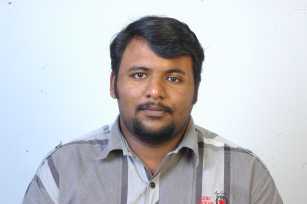 ABHIJITH.239497@2freemail.com 	 ABHIJITH 	OBJECTIVETo work co-operatively and in co-ordination with various members of the organization, attaining organizational goals and contributing to its growth, with diligence and dedication in a secure company where hard work is recognized and opportunity for advancement exists.Educational QualificationsDIPLOMA IN MECHANICAL FROM SKILTECH, INDIA(2001-2004)NCVT/NAC  CERTIFICATE-(2004 -2007)NATIONAL COUNCIL FOR VOCATIONAL TRAINING CERTIFICATENATIONAL APPRENTICESHIP TRAINING& CERTIFICATE FROM HMT MACHINE TOOLS, LTD,KALAMASSERY,KERALA,INDIA.SSLC FROM HMT SCHOOL, KALAMASSERY, Kerala, India.WORK EXPERIENCESRoyal United Metal & glass LLC, Dubai (March 2015-DEC 2015)Designation: FACTORY SUPERVISORResponsibilities:-Making production plan for day-to-day purpose.SUPERVISING DAY-TO-DAY TASK AS PER PRODUCTION PLAN.preparing do’s of materials for logistic dept.qc inspection of aluminium fabrication.MAKING PROGRAMS FOR CNC MACHINES.MAINTAINING TIME SHEET OF WORKERS.ACT AS MIDDLEMEN FOR WORKERS & OPERATION MANAGER.HANDLE AT A TIME A GROUP OF 50-70 WORKERS.OILAND GAS INTERNATIONAL FZE, Sharjah, UAE (AUGUST 2013-NOVEMBER 2014)Designation: MACHINE SHOPPE INCHARGE CUM QCResponsibilities:-SUPERVISING DAY-TO-DAY TASK AS PER PRODUCTION PLAN.MAKING PROGRAMS FOR CNC MACHINES,INSPECTION OF DAILY ACTIVITIES.MATERIAL CONTROLLING.QUALITY CHECKING OF DAY TO DAY ACTIVITIES.JOBS RECEIVING.MEASURING INSTRUMENTS’S CALIBRATION.MAK TOOLS Pvt. Ltd., EDAPPALLY, INDIA (2012-2013)Designation: SUPERVISORResponsibilities:-CO-ORDINATING & PROGRAMMING- Milling, Drilling, Shaping, Boring, Grinding.TOOL SETTER FOR THE MACHINE SHOP.MATERIAL CONTROLLER AND STORE-KEEPER.PROGRAMMING USING MASTER CAM-X.OCEAN RUBBER FACTORY, SHARJAH,UAE (FEB 2011-MARCH 2012) Designation: MOULD & DIE MAKER (MACHINIST).	Responsibilities:-MACHINIST – Working on milling, conventional lathe drilling machines and water jet CNC Machine.TOOL SETTER FOR THE MACHINE SHOP.SPECIAL TOOL MAKING FOR MOULD AND DIE-MAKING.ASSISSTING FABRICATION, WELDING AND BRAZING.KEMPE  ENGINEERING, RAS AL  KHAIMA,UAE (JULY 2008-MARCH 2010)Designation: CNC Profile Cutting Machine Programmer (MACHINIST TEAM LEADER)Responsibilities:-PROGRAMMER CUM OPERATOR OF CNC PROFILE CUTTING MACHINE.TOOL SETTER CUM OPERATOR FOR MILLING, DRILLING, SLOTTING, D.R.O MILLING AND CONVENTIONAL LATHES.ALSO WORKED STORE-INCHARGE FOR MACHINE SHOP.HMT MACHINE TOOLS LTD, KALAMASSERY,KERALA, INDIA (APRIL 2007-JULY 2008 & APRIL 2010-JAN 2011)Designation: MACHINIST.Responsibilities:-CNC PROGRAMER, CNC MACHINE OPERATOR ON CONTRACT FOR VARIOUS MACHINES LIKE JIG BORING, MILLING, LATHE, CONVENTIONAL LATHE, GRINDING, ENGRAVING, GEAR HOBBING.HMT MACHINE TOOLS LTD, KALAMASSERY, INDIA(2004-2007)	NAC + NCVT TRAINEE IN MACHINE SHOPPE.UNDER GONE EXTENSIVE TRAINING IN HMT TRAINING CENTRE.WORKED ON MILLING, DRILLING, SHAPING, BORING, GRINDING AND CNC MACHINES AVAILABLE IN HMT.ATTENDED ALL PRACTICAL CLASSES AND EXAMS AND PASSED WITH FIRST CLASS.DECLARATION:The above furnished details are true to the best of my knowledge.ABHIJITH. 